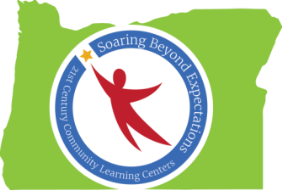 Peer-to-Peer Conversation: Career & College PrepNotes from Spring Conference 2016 SessionIdeas Generated by Oregon’s 21st CCLC ProfessionalsCurrent Practices to Support Career Prep Partnerships with Community CollegesAspire MentorsCareer ExplorationInterest Inventory (3rd – 9th grades)StrengthsTalentsStereotypes“Game of Life” (incoming 6th graders)Current Practices to Support College PrepCollege credit for summer school and in afterschool programming optionsAVID programScope & sequence within club settings (including strengths, talents, goals, and vocational language)Contact with and visits to and from colleges and universitiesResources to Support Career Prep Sound studio at the high schoolCareer Center – provides info and experiences related to many careersConnection w/local community colleges, including mentoring/tutoring from community college students“Scholarshop” elementary program (parent education component)8-week programIf completed, families receive $250 college savings creditLane Arts Council (pairing students with artists)CIS (Career Info System)Afterschool staff (sharing their career experiences)Resources to Support College Prep College visitationsPartnership with Chamber of CommercePartnerships w/local businesses (landscape design, golf course management, Lane Arts Council, urban/rural job locations, etc.)College possibleAVIDASPIREGear UpCommunity CollegesLocal universitiesHigh School Mentors; testimonials from current college studentsCollege Credit during High SchoolVisuals